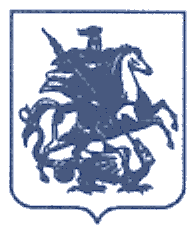 ДЕПАРТАМЕНТ ОБРАЗОВАНИЯ ГОРОДА МОСКВЫВОСТОЧНОЕ ОКРУЖНОЕ УПРАВЛЕНИЕ ОБРАЗОВАНИЯГОСУДАРСТВЕННОЕ БЮДЖЕТНОЕ ОБРАЗОВАТЕЛЬНОЕ УЧРЕЖДЕНИЕСРЕДНЯЯ ОБЩЕОБРАЗОВАТЕЛЬНАЯ ШКОЛА №402111538, г. Москва, ул. Косинская, дом 10 строение 1.                         E-mail:s402veshn@yandex.ruТел.375-71-31, тел./факс 375-59-11                                                               http:www.s402.edusite.ruКонспект урока«Здравствуй, школа!»в 1 классеподготовилаГурьева Нина Ивановнаучитель начальных классов ГБОУ СОШ № 402Москва, 2012ДЕНЬ ЗНАНИЙ - СЦЕНАРИЙ УРОКА НА 1 СЕНТЯБРЯПервый урок в первом классе "Добро пожаловать в Страну Знаний!" Оборудование:плакаты "Первый раз в первый класс!", "День Знаний", "1 сентября", "Добро пожаловать в Страну Знаний!", "Здравствуй, школа!"; воздушные шары, осенние листья, цветы, иллюстрации школьных принадлежностей; Наказ первокласснику и Свидетельство первоклассника каждому ребёнку, портреты Буратино и других сказочных героев, школьные принадлежности, буквари.Звучит запись песни "Чему учат в школе?". Звенит школьный звонок.I.	Учитель: - Дорогие ребята! Я поздравляю вас с первым в вашей жизни Днём Знаний - 1-ым сентября! Но средь многих воскресений И особых дней в году Есть обычный день осенний В главном праздничном ряду. По одной простой примете Узнаём мы этот день: По идущим в школу детям Городов и деревень. И пускай немало славных Разных дней в календаре, Но один из самых главных- Самый первый в сентябре!  (С.В.Михалков.)II. - Ребята, посмотрите вокруг - это наш класс, в котором мы будем учиться. Учитель:В нашем, классе пол покрашен,Чистенькие стены.Это ваши папы, мамыВсе умело сделали.Ученик.Мамы окна все помыли,Шторы здесь повесили.Чтоб светло и чисто было,Чтоб училось весело.Ученица.Книжки новые купили,Ручки и тетрадки,Постараюсь, чтоб в портфелеБыло все в порядке.Ученик.Учиться буду я с душой,Делать все задания.Чтоб пятерки получать, приложу старания.Ученица.Буду взрослым помогать,Делать все внимательно,Буквы буду выводитьОчень я старательно.    III. - А теперь настало время познакомиться! Меня зовут Нина Ивановна. Я - ваш учитель. Целых 4 года мы будем неразлучны в учёбе и в играх. Каждый день мы будем говорить друг другу "здравствуйте". Но не так, как делали это в детском саду. В классе принято на приветствие учителя отвечать наклоном головы, стоя при этом у своей парты. Давайте попробуем?! (Тренируются.). Молодцы! Садитесь, пожалуйста.- Со мной вы уже познакомились! А это моё сердечко, которое открывается только для самых вежливых, добрых и умных ребятишек! (Мягкая игрушка «Сердце»).–А вас так много, и мне тоже хочется познакомиться с вами сразу. Сейчас по моему сигналу, на счёт "раз, два, три" каждый громко назовёт своё имя. А я постараюсь запомнить. Итак, улыбнулись друг другу! И…раз, два, три! (Дети хором называют свои имена). - Очень приятно познакомиться! Пусть каждый из вас постарается запомнить друг друга!    К доске выходят девочки и, передавая друг другу воздушный шарик,  называют своё имя. Мальчики запоминают и потом называют девочек по именам.    Повторяем то же самое с мальчиками.IV. - Ребята, а зачем вы пришли в школу? Чему вы хотите научиться? (Ответы детей).-Ребята, послушайте, как ваши одноклассники Глеб и Денис мечтали пойти учиться в школу.Стихотворение Н.И.Пашковской  "Я хочу учиться!" 1 уч-ся:Я жду не дождусь, Когда же сентябрь, И я сложу в ранец Тетрадки, букварь, Ластик и ручку, Дневник и пенал… И с папой и мамой Войду в школьный зал. Хоть закончился август, Мне не спится: - Когда же пойду я Учиться?! Я ранец по дому Ношу на спине, Скорей бы уж в школу Отправиться мне! 2 уч-ся:Игрушками некогда Мне забавляться, Я буду теперь Каждый день заниматься. Я считаю до ста, Я решаю задачу, И так в школу хочу, Что вот-вот я заплачу! Ведь ждут меня в школе Грамматика, чтение и математика, Пение, труд, рисование И всё школьное расписание. И поверьте, ребята, Что я не шучу - В школе учиться Я очень хочу! - Поднимете руку, кто тоже хочет учиться в школе? Молодцы!V. Рефлексия Повернитесь все друг к другу, И пожмите руки другу. Руки вверх все поднимите, И вверху пошевелите. Крикнем весело: "Ура!" Игры начинать пора! Вы друг другу помогайте, На вопросы отвечайте: «Только ДА, и только НЕТ!»- Дружно дайте мне ответ. Если НЕТ вы говорите, То ногами постучите, Если говорите ДА, В ладоши хлопайте тогда. - Для начала мы соберем БО-О-ОЛЬШОЙ рюкзак, который пригодится в школе. (дети должны отвечать "Да" (хлопать) или "Нет" (топать)) На дно кладем кулек конфет? (ДА) А милицейский пистолет? (НЕТ) Туда положим винегрет? (НЕТ) А может быть, улыбок свет? (ДА) Положим спелый апельсин? (ДА) А продуктовый магазин? (НЕТ) Цветов корзину для друзей? (ДА) А разноцветных кренделей? (ДА) Салат положим в сумку? (НЕТ) Кладем улыбку и успех? (ДА) Задорный детский звонкий смех? (ДА) (Игра активизирует работу класса. Учащиеся учатся работать в коллективе. Учатся слушать учителя, выполнять определённые действия и дружно отвечать, слушая друг друга.) VI. - Ребята, сегодня утром в наш класс пришла телеграмма. Вот, что в ней написано:Еду. Встречайте. Ждите в гости.-А вместо подписи загадка:С букварём шагает в школу Деревянный мальчуган. Попадает вместо школы В деревянный балаган. (Старинный театр). Как зовётся эта книжка? Как зовётся сам мальчишка? - Угадали, кто это? (Ответы детей). Правильно, это Буратино из сказки Алексея Толстого "Золотой ключик, или Приключения Буратино".(Учитель вывешивает портрет Буратино на доску).- Буратино подготовил для вас загадки о школьных принадлежностях. Отгадаем их? 1. Новый дом несу в руке, Дверцы дома на замке. Тут жильцы бумажные, Все ужасно важные.( Портфель, ранец). 2. До чего же скучно, братцы,На чужой спине кататься!Дал бы кто мне пару ног,Чтобы сам я бегать мог. (Ранец)3. У сосны и ёлки Листики - иголки. А на каких листочках Растут слова и строчки.(Тетрадь). 4. У меня обложка синяя,На любой странице линия,Чтоб помочь ученикуРовно вывести строку. (Тетрадка)5. Белый комочек растаял - На доске следы оставил. ( Мел). 6.  Быстрый конёк По белому полю бегает, За собой следы оставляет. (Ручка, карандаш). Я писать умею на бегу,Но жить без вас я не могу.Кто дружить со мной готов,Тот не пожалеет -Сколько она хороших слов Написать сумеет! (Ручка)7.  Свою косичку без опаскиОна обмакивает в краски.Потом окрашенной косичкойВ альбоме водит по страничке. (Кисточка)8. Прямота-Моя главная черта. (Линейка)9. У меня чумазенькая спинка.Но совесть у меня чиста -Помарку стерла я с листа. (Резинка)10. Я нужна вам для порядкаЗря страницы не листай.Там, где я, читай. (Закладка)11.  Я все знаю, всех учу,Но сама всегда молчу,Чтоб со мною подружить, Надо грамоте учиться. (Книга)Дети отгадывают. Учитель показывает предметы - отгадки или их изображения.VII. - А вы, ребята, приготовили эти вещи для школы?- Буратино приготовил для вас сюрприз. Мешочек с ручками и простыми карандашами. Это волшебные ручки только для «5». Но они не всякого слушаются! Только тех,  кто старается!!!VIII. - А сейчас мы немного отдохнём. Встаньте, пожалуйста. Я буду читать стихотворение и показывать движения, а вы повторяйте за мной.Зарядка "Буратино"Буратино потянулся, Раз - нагнулся, Два - нагнулся, Три - нагнулся. Руки в стороны развёл, Ключик, видно, не нашёл. Чтобы ключик нам достать, Нужно на носочки встать. IX. - А сейчас давайте поиграем в игру "Что изменилось?"      Учитель показывает детям несколько сказочных героев - друзей Буратино, ребята запоминают увиденное в течение нескольких секунд,  опускают голову и закрывают глаза. Учитель в это время меняет некоторые предметы местами, убирает, дополняет последовательность другими предметами. По сигналу ребята открывают глаза и отгадывают, что изменилось?X. – Сейчас я буду вам задавать вопросы, а вы, когда это нужно, будете хором отвечать: "Это я, это я, это все мои друзья!". Потренируемся…- Кто компанией весёлой Каждый день шагает в школу? (Это я…). - Кто из вас приходит в класс С опозданием на час? - Кто зимой мороза не боится, На коньках летит, как птица? - Кто из вас хранит в порядке Книжки, ручки и тетрадки? - Кто из вас, из малышей, Ходит грязный до ушей? - Кто домашний свой урок Выполняет ровно в срок? - Кто из вас, хочу узнать, Любит петь и танцевать? XI. Танец. Песня Л. Вайкуле «Что манит птицу?»XII. - Наш праздничный урок подходит к концу. Буратино желает вам успехов в большой Стране Знаний. Он приготовил вам ещё подарок- «БУКВАРЬ» - первую учебную книгу!-Теперь можно смело отправляться в Страну Знаний. - Ваши будущие учителя, в том числе и я, даём вам наказ:XIII. Наказ первокласснику.Ты в этот чудесный сентябрьский денёк Впервые шагнул через школьный порог… Как много тебя интересного ждёт! Ведь радость открытий учёба несёт. Пусть будет твой путь, первоклассник, успешным! Для этого надо стараться, конечно: Дружить с букварём, с интересом учиться, Стремиться вперёд, никогда не лениться! И школьные годы, звонки, перемены С улыбкой ты вспомнишь потом непременно! - Дорогие ребята, сегодня, первого сентября 2010 года, вы стали учениками школы № 402. Пусть этот день вам запомнится надолго!XIV. - Давайте нарисуем этот день и назовём наш рисунок «Первый раз в первый класс»! (Дети рисуют под музыку с песнями о школе и дружбе).- Дорогие ребята, я желаю вам успехов в учёбе, расти здоровыми и дружными. Добро пожаловать в Страну Знаний! В добрый путь! Дарю маленькие сердечки. Частичку моего большого сердца.Урок окончен.   Звучит песня "Первоклашка". (Слова Ю.Энтина, музыка В.Шаинского).Список используемых материалов1.	Песня «Чему учат в школе?» Музыка: В. Шаинский Слова: М. Пляцковский Исполняет: Большой детский хор.  2.	С. В. Михалков, «Важный день». Стихи для детей.3.	Н.И. Пашковская "Я хочу учиться!" (стихотворение)4.	Школьные загадки. http://vneklassa.narod.ru/pages/pages_02_2/page_02_2_i.htm5.	Физминутки для детей. http://nsportal.ru/nachalnaya-shkola/raznoe/library/fizminutki6.	Песня в исполнении Л.Вайкуле «Что манит птицу?» http://www.proshkolu.ru/user/lyu-kor09/file/1926344/7.	Открытка «Наказ первокласснику!» -  полиграфический материал.8.	Детские песни о школе. МР-3 диски9.	Игра «Угадай сказку!» http://vneklassa.narod.ru/pages/pages_04_2/page_04_2_c.htm10.	Яндекс картинки. http://images.yandex.ru